П Р О Е К Т          Про надання дозволу на розробку проекту землеустрою щодо відведення земельної ділянки у власність для будівництва та обслуговування житлового будинку, господарських будівель і споруд в селі Гора Гірської сільської ради Розглянувши клопотання гр. Мельник Людмили Петрівни про надання дозволу на розробку проекту землеустрою щодо відведення земельної ділянки у власність для будівництва та обслуговування житлового будинку, господарських будівель і споруд орієнтовною площею 0,04га місцем розташування в селі Гора Гірської сільської ради Бориспільського району Київської області, керуючись п. 34 ст. 26 Закону України «Про місцеве самоврядування в Україні», Законом України «Про Державний земельний кадастр», ст.ст. 12, 118, 121,122,186,186.1 Земельного кодексу України, Законом України «Про землеустрій», містобудівною документацією села Гора Гірської сільської ради, Гірська сільська рада	ВИРІШИЛА:Надати гр. Мельник Людмилі Петрівні дозвіл на розробку проекту землеустрою щодо відведення земельної ділянки у власність для будівництва та обслуговування житлового будинку, господарських будівель і споруд орієнтовною площею 0,04га (остаточну площу визначити проектом землеустрою) місцем розташування в селі Гора Гірської сільської ради Бориспільського району Київської області.Роботи з розробки проекту землеустрою  щодо відведення  земельної ділянки  у власність гр. Мельник Людмилі Петрівні замовити в організації, яка є виконавцем робіт із землеустрою відповідно до чинного законодавства.Проект землеустрою щодо відведення земельної діляноки у власність  погодити  відповідно  до  ст. 186-1  Земельного кодексу України.Земельну ділянку зареєструвати відповідно до Закону України  «Про державний земельний кадастр».Погоджений проект землеустрою подати на розгляд і затвердження до сесії Мартусівської сільської ради. Контроль за виконанням даного рішення покласти на постійну комісію з питань земельних відносин, планування територій, будівництва, архітектури, охорони пам’яток, історичного середовища.Сільський голова 	                  		                  	  	Роман ДМИТРІВс. Горавід               2021 року№                       VІIIГІРСЬКА  СІЛЬСЬКА  РАДА  БОРИСПІЛЬСЬКИЙ  РАЙОНКИЇВСЬКОЇ  ОБЛАСТІР І Ш Е Н Н Я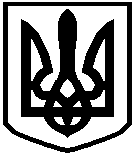 